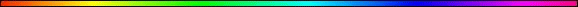 Torah and Y2K By Rabbi Dr. Hillel ben David (Greg Killian)January 1, 2000, is a Sabbath. On the Biblical calendar it corresponds to Saturday, Tevet 23, 5760. I would like to examine the Torah readings, for this Sabbath, for both the annual and triennial cycles, to see if there is any hint as to what Y2K may have in store for us.The Torah reading, on the annual cycle, for the Sabbath of January 1, 2000, is:Exodus 1:1-6:1.The Haftarah for the annual cycle is taken from:Isaiah 27:6 - 28:13 and Isaiah 29:22-23.The Torah reading for the triennial cyle is:Vayikra (Leviticus) 24:1 – 25:14The Haftarah, for the triennial cycle is taken from:  Isaiah 24:2ff,Hosea 14:7, Zephaniah 1:12, Ezekiel 34:1-31, Jeremiah 36:6, Jeremiah 32:6-27The Triennial CycleTorah:  Leviticus 24:1 – 25:14Leviticus 24:1-18 And HaShem spake unto Moses, saying, Command the children of Israel, that they bring unto thee pure oil olive beaten for the light, to cause the lamps to burn continually. Without the veil of the testimony, in the tabernacle of the congregation, shall Aaron order it from the evening unto the morning before HaShem continually: [it shall be] a statute for ever in your generations. He shall order the lamps upon the pure candlestick before HaShem continually. And thou shalt take fine flour, and bake twelve cakes thereof: two tenth deals shall be in one cake. And thou shalt set them in two rows, six on a row, upon the pure table before HaShem. And thou shalt put pure frankincense upon [each] row, that it may be on the bread for a memorial, [even] an offering made by fire unto HaShem. Every sabbath he shall set it in order before HaShem continually, [being taken] from the children of Israel by an everlasting covenant. And it shall be Aaron's and his sons'; and they shall eat it in the holy place: for it [is] most holy unto him of the offerings of HaShem made by fire by a perpetual statute. And the son of an Israelitish woman, whose father [was] an Egyptian, went out among the children of Israel: and this son of the Israelitish [woman] and a man of Israel strove together in the camp; And the Israelitish woman's son blasphemed the name [of HaShem], and cursed. And they brought him unto Moses: (and his mother's name [was] Shelomith, the daughter of Dibri, of the tribe of Dan:) And they put him in ward, that the mind of HaShem might be shewed them. And HaShem spake unto Moses, saying, Bring forth him that hath cursed without the camp; and let all that heard [him] lay their hands upon his head, and let all the congregation stone him. And thou shalt speak unto the children of Israel, saying, Whosoever curseth his God shall bear his sin. And he that blasphemeth the name of HaShem, he shall surely be put to death, [and] all the congregation shall certainly stone him: as well the stranger, as he that is born in the land, when he blasphemeth the name [of HaShem], shall be put to death. And he that killeth any man shall surely be put to death. And he that killeth a beast shall make it good; beast for beast. And if a man cause a blemish in his neighbour; as he hath done, so shall it be done to him; Breach for breach, eye for eye, tooth for tooth: as he hath caused a blemish in a man, so shall it be done to him [again]. And he that killeth a beast, he shall restore it: and he that killeth a man, he shall be put to death. Ye shall have one manner of law, as well for the stranger, as for one of your own country: for I [am] HaShem your God. And Moses spake to the children of Israel, that they should bring forth him that had cursed out of the camp, and stone him with stones. And the children of Israel did as HaShem commanded Moses. Leviticus 25:1-14 And HaShem spake unto Moses in mount Sinai, saying, Speak unto the children of Israel, and say unto them, When ye come into the land which I give you, then shall the land keep a sabbath unto HaShem. Six years thou shalt sow thy field, and six years thou shalt prune thy vineyard, and gather in the fruit thereof; But in the seventh year shall be a sabbath of rest unto the land, a sabbath for HaShem: thou shalt neither sow thy field, nor prune thy vineyard. That which groweth of its own accord of thy harvest thou shalt not reap, neither gather the grapes of thy vine undressed: [for] it is a year of rest unto the land. And the sabbath of the land shall be meat for you; for thee, and for thy servant, and for thy maid, and for thy hired servant, and for thy stranger that sojourneth with thee, And for thy cattle, and for the beast that [are] in thy land, shall all the increase thereof be meat. And thou shalt number seven sabbaths of years unto thee, seven times seven years; and the space of the seven sabbaths of years shall be unto thee forty and nine years. Then shalt thou cause the trumpet of the jubile to sound on the tenth [day] of the seventh month, in the day of atonement shall ye make the trumpet sound throughout all your land. And ye shall hallow the fiftieth year, and proclaim liberty throughout [all] the land unto all the inhabitants thereof: it shall be a jubile unto you; and ye shall return every man unto his possession, and ye shall return every man unto his family. A jubile shall that fiftieth year be unto you: ye shall not sow, neither reap that which groweth of itself in it, nor gather [the grapes] in it of thy vine undressed. For it [is] the jubile; it shall be holy unto you: ye shall eat the increase thereof out of the field. In the year of this jubilee ye shall return every man unto his possession. Haftarah:  Isaiah 24:2, Hosea 14:7, Zephaniah 1:12, Ezekiel 34:1-31, Jeremiah 36:6, Jeremiah 32:6-27Isaiah 24:1-23 See, HaShem is going to lay waste the earth and devastate it; he will ruin its face and scatter its inhabitants-- It will be the same for priest as for people, for master as for servant, for mistress as for maid, for seller as for buyer, for borrower as for lender, for debtor as for creditor. The earth will be completely laid waste and totally plundered. HaShem has spoken this word. The earth dries up and withers, the world languishes and withers, the exalted of the earth languish. The earth is defiled by its people; they have disobeyed the laws, violated the statutes and broken the everlasting covenant. Therefore a curse consumes the earth; its people must bear their guilt. Therefore earth's inhabitants are burned up, and very few are left. The new wine dries up and the vine withers; all the merrymakers groan. The gaiety of the tambourines is stilled, the noise of the revelers has stopped, the joyful harp is silent. No longer do they drink wine with a song; the beer is bitter to its drinkers. The ruined city lies desolate; the entrance to every house is barred. The ruined city lies desolate; the entrance to every house is barred. In the streets they cry out for wine; all joy turns to gloom, all gaiety is banished from the earth. The city is left in ruins, its gate is battered to pieces. So will it be on the earth and among the nations, as when an olive tree is beaten, or as when gleanings are left after the grape harvest. They raise their voices, they shout for joy; from the west they acclaim HaShem majesty. Therefore in the east give glory to HaShem; exalt the name of HaShem, the God of Israel, in the islands of the sea. From the ends of the earth we hear singing: "Glory to the Righteous One." But I said, "I waste away, I waste away! Woe to me! The treacherous betray! With treachery the treacherous betray!" Terror and pit and snare await you, O people of the earth. Whoever flees at the sound of terror will fall into a pit; whoever climbs out of the pit will be caught in a snare. The floodgates of the heavens are opened, the foundations of the earth shake. The earth is broken up, the earth is split asunder, the earth is thoroughly shaken. The earth is broken up, the earth is split asunder, the earth is thoroughly shaken. The earth reels like a drunkard, it sways like a hut in the wind; so heavy upon it is the guilt of its rebellion that it falls--never to rise again. In that day HaShem will punish the powers in the heavens above and the kings on the earth below. They will be herded together like prisoners bound in a dungeon; they will be shut up in prison and be punished after many days. The moon will be abashed, the sun ashamed; for HaShem Almighty will reign on Mount Zion and in Jerusalem, and before its elders, gloriously. Hosea 14:7 Men will dwell again in his shade. He will flourish like the grain. He will blossom like a vine, and his fame will be like the wine from Lebanon.Zephaniah 1:12 At that time I will search Jerusalem with lamps and punish those who are complacent, who are like wine left on its dregs, who think, 'HaShem will do nothing, either good or bad.'Ezekiel 34:1-31 The word of HaShem came to me: "Son of man, prophesy against the shepherds of Israel; prophesy and say to them: 'This is what the Sovereign HaShem says: Woe to the shepherds of Israel who only take care of themselves! Should not shepherds take care of the flock? You eat the curds, clothe yourselves with the wool and slaughter the choice animals, but you do not take care of the flock. You have not strengthened the weak or healed the sick or bound up the injured. You have not brought back the strays or searched for the lost. You have ruled them harshly and brutally. So they were scattered because there was no shepherd, and when they were scattered they became food for all the wild animals. My sheep wandered over all the mountains and on every high hill. They were scattered over the whole earth, and no one searched or looked for them. "'Therefore, you shepherds, hear the word of HaShem: As surely as I live, declares the Sovereign HaShem, because my flock lacks a shepherd and so has been plundered and has become food for all the wild animals, and because my shepherds did not search for my flock but cared for themselves rather than for my flock, Therefore, O shepherds, hear the word of HaShem: This is what the Sovereign HaShem says: I am against the shepherds and will hold them accountable for my flock. I will remove them from tending the flock so that the shepherds can no longer feed themselves. I will rescue my flock from their mouths, and it will no longer be food for them. "'For this is what the Sovereign HaShem says: I myself will search for my sheep and look after them. As a shepherd looks after his scattered flock when he is with them, so will I look after my sheep. I will rescue them from all the places where they were scattered on a day of clouds and darkness. I will bring them out from the nations and gather them from the countries, and I will bring them into their own land. I will pasture them on the mountains of Israel, in the ravines and in all the settlements in the land. I will tend them in a good pasture, and the mountain heights of Israel will be their grazing land. There they will lie down in good grazing land, and there they will feed in a rich pasture on the mountains of Israel. I myself will tend my sheep and have them lie down, declares the Sovereign HaShem. I will search for the lost and bring back the strays. I will bind up the injured and strengthen the weak, but the sleek and the strong I will destroy. I will shepherd the flock with justice. "'As for you, my flock, this is what the Sovereign HaShem says: I will judge between one sheep and another, and between rams and goats. Is it not enough for you to feed on the good pasture? Must you also trample the rest of your pasture with your feet? Is it not enough for you to drink clear water? Must you also muddy the rest with your feet? Must my flock feed on what you have trampled and drink what you have muddied with your feet? "'Therefore this is what the Sovereign HaShem says to them: See, I myself will judge between the fat sheep and the lean sheep. Because you shove with flank and shoulder, butting all the weak sheep with your horns until you have driven them away, I will save my flock, and they will no longer be plundered. I will judge between one sheep and another. I will place over them one shepherd, my servant David, and he will tend them; he will tend them and be their shepherd. I HaShem will be their God, and my servant David will be prince among them. I HaShem have spoken. "'I will make a covenant of peace with them and rid the land of wild beasts so that they may live in the desert and sleep in the forests in safety. I will bless them and the places surrounding my hill. I will send down showers in season; there will be showers of blessing. The trees of the field will yield their fruit and the ground will yield its crops; the people will be secure in their land. They will know that I am HaShem, when I break the bars of their yoke and rescue them from the hands of those who enslaved them. They will no longer be plundered by the nations, nor will wild animals devour them. They will live in safety, and no one will make them afraid. I will provide for them a land renowned for its crops, and they will no longer be victims of famine in the land or bear the scorn of the nations. Then they will know that I, HaShem their God, am with them and that they, the house of Israel, are my people, declares the Sovereign HaShem. You my sheep, the sheep of my pasture, are people, and I am your God, declares the Sovereign HaShem.'" Jeremiah 36:6 So you go to the house of HaShem on a day of fasting and read to the people from the scroll the words of HaShem that you wrote as I dictated. Read them to all the people of Judah who come in from their towns.Jeremiah 32:6-27 Jeremiah said, "The word of HaShem came to me: Hanamel son of Shallum your uncle is going to come to you and say, 'Buy my field at Anathoth, because as nearest relative it is your right and duty to buy it.' "Then, just as HaShem had said, my cousin Hanamel came to me in the courtyard of the guard and said, 'Buy my field at Anathoth in the territory of Benjamin. Since it is your right to redeem it and possess it, buy it for yourself.' "I knew that this was the word of HaShem; So I bought the field at Anathoth from my cousin Hanamel and weighed out for him seventeen shekels of silver. I signed and sealed the deed, had it witnessed, and weighed out the silver on the scales. I took the deed of purchase--the sealed copy containing the terms and conditions, as well as the unsealed copy-- And I gave this deed to Baruch son of Neriah, the son of Mahseiah, in the presence of my cousin Hanamel and of the witnesses who had signed the deed and of all the Jews sitting in the courtyard of the guard. "In their presence I gave Baruch these instructions: 'This is what HaShem Almighty, the God of Israel, says: Take these documents, both the sealed and unsealed copies of the deed of purchase, and put them in a clay jar so they will last a long time. For this is what HaShem Almighty, the God of Israel, says: Houses, fields and vineyards will again be bought in this land.' "After I had given the deed of purchase to Baruch son of Neriah, I prayed to HaShem: "Ah, sovereign HaShem, you have made the heavens and the earth by your great power and outstretched arm. Nothing is too hard for you. You show love to thousands but bring the punishment for the fathers' sins into the laps of their children after them. O great and powerful God, whose name is HaShem Almighty, Great are your purposes and mighty are your deeds. Your eyes are open to all the ways of men; you reward everyone according to his conduct and as his deeds deserve. You performed miraculous signs and wonders in Egypt and have continued them to this day, both in Israel and among all mankind, and have gained the renown that is still yours. You brought your people Israel out of Egypt with signs and wonders, by a mighty hand and an outstretched arm and with great terror. You gave them this land you had sworn to give their forefathers, a land flowing with milk and honey. They came in and took possession of it, but they did not obey you or follow your law; they did not do what you commanded them to do. So you brought all this disaster upon them. "See how the siege ramps are built up to take the city. Because of the sword, famine and plague, the city will be handed over to the Babylonians who are attacking it. What you said has happened, as you now see. And though the city will be handed over to the Babylonians, you, O Sovereign HaShem, say to me, 'Buy the field with silver and have the transaction witnessed.'" Then the word of HaShem came to Jeremiah: "I am HaShem, the God of all mankind. Is anything too hard for me? The Annual CycleShemot 1:1-17 These are the names of the B'nei Yisrael who came to Egypt. Each man with his household who came with Yaakov. Reuvein, Shimon, Leivi and Yehudah. Yissachar, Zevulun, and Binyamin. Dan, Naftali, Gad and Asher. All the souls that emanated from the loins of Yaakov, [numbered] seventy souls, [including] Yoseif who was [already] in Egypt. Yoseif died. All his brothers and all that generation [also died.] The B'nei Yisrael were fruitful and prolific, and their population multiplied. They were exceedingly mighty, and the land was filled with them. A new king came into power over Egypt, who did not know Yoseif. He said to his people, "Behold, the people of the B'nei Yisrael are becoming too numerous and strong for us. Come let us deal wisely with him. Lest he increase so much, that, if there is war, he will join our enemies and fight against us, driving us from the land. They appointed conscription officers over him to oppress him with their burdens. He [B'nei Yisrael] built supply cities for Pharaoh, Pisom and Ramseis. But the more [the Egyptians] oppressed him, the more [the B'nei Yisrael] increased and spread. [The Egyptians] came to loathe the B'nei Yisrael. The Egyptians enslaved the B'nei Yisrael, with body-breaking labor. They made their lives bitter with harsh labor involving mortar and bricks, and all kinds of work in the fields. All the work they made them do [was intended] to break them. The king of Egypt spoke to the Hebrew midwives. The name of one of them was Shifrah, and the name of the other was Puah. He said, "When you deliver Hebrew women, you must look at the birthstool. If it is a boy, kill him; but if it is a girl, let her live." The midwives [however] feared El-him and did not do as the Egyptian king had told them, and they kept the infant boys alive.Sheini (Second Aliyah)Shemot 1:18-22 The king of Egypt called for the midwives and said to them, "Why did you do this? You let the infant boys live." The midwives said to Pharaoh, "The Hebrew women are not like the Egyptians. They know how to deliver. Even before a midwife gets to them, they have already given birth." El-him was good to the midwives, and the people increased and were very mighty. Because the midwives feared G-d, He gave them houses. Pharaoh then commanded all his people, saying, "Every boy who is born must be thrown into the river; but every girl shall be allowed to live."* * *Verse 1: These are the names of the B'nei Yisrael.Though [Scripture] has previously enumerated them during their lifetime by their names, it again enumerates them at their deaths. [This is] to show how dear they are [to G-d], because they are compared to the stars which He brings out and brings in by number and by their [individual] names; as it is said: "Who brings out their host by number, and calls each by its name."Verse 5: Yoseif [who] was [already] in Egypt.But, were not he and his sons included in the seventy? Then what does [Scripture] intend to teach us? Would we not know ourselves that he was in Egypt? But, [the purpose is] to let you know how righteous Yoseif was--- the same Yoseif who tended his father's sheep, is the same Yoseif who was in Egypt and he became king, [yet] he remained steadfast in his righteousness.Verse 7: And Prolific. They bore six children at one time.Verse 8: A new king came into power.Rav and Shmuel [disagreed as to the meaning of {Hebrew Ref} ]. One said, literally a new king while the other said, [he was actually the same king] but his edicts were new.Who did not know.He acted as if he did not know [him].Verse 10: Come let us deal wisely.Wherever {Hebrew Ref} [appears in Scripture] it means "preparation and readiness" for a given matter; that is: "Prepare yourselves for this!"Wisely with him.[ {Hebrew Ref} ---to him---refers] to the nation [of Israel]. "Let us wisely determine what to do to him." Our Sages [however] explained [the singular {Hebrew Ref} ] as: "Let us deal shrewdly with the Savior of Israel (G-d) by bringing about their fate through water for He has already sworn that he will never again bring a flood upon the world." (They [the Egyptians] did not realize that [His promise was] not to flood the entire world but He might flood one nation. [From an old Rashi text]).Driving us from the land---against our will. Our Sages, however, explained it: [Pharoah spoke] as a person who expresses a curse about himself but attaches his curse to others. It is as if it had been written: "And we will go up out of the land and they will inherit it."Verse 11: Over him.[Meaning:] upon the nation.Conscription officers.[ {Hebrew Ref} ] is derived from the word {Hebrew Ref} --- tribute. [Thus, {Hebrew Ref} are] officers who collect tribute from them. And what is the tribute? That they build warehouse [storage] cities for Pharaoh.To oppress him with their burdens.I.e., [the burdens] of the Egyptians.Supply cities.Should be translated as Onkelos does. Similarly: "Go to this ( {Hebrew Ref} ) treasurer." [ {Hebrew Ref} refers to] the treasurer who is in charge of the warehouses.Pisom and Ramseis.For they were originally not fit for this purpose so they strengthened and fortified them for warehousing.Verse 12: The more [the Egyptians] oppressed him.To the extent that they set their hearts to oppress [them], G-d set His heart to increase and strengthen them.The more [the B'nei Yisrael] increased.[Meaning:] so did they increase and become strong. That is the plain interpretation. [However,] the Midrashic explanation is: the Holy Spirit is saying this, i.e., "You say, 'lest he increase', but, I say, 'yes, they will increase'."[The Egyptians] came to loathe.Their lives became abhorent to them. Our Sages explained: They were as thorns ( {Hebrew Ref} ) in their eyes.Verse 13: With body-breaking labor.[Meaning:] with work that is so hard that it crushes ( {Hebrew Ref} ) the body and breaks it.Verse 15: Midwives.{Hebrew Ref} has the same meaning as {Hebrew Ref}, but it sometimes comes in the {Hebrew Ref} (light) conjugation and sometimes in the "heavy" {Hebrew Ref} conjugation as in {Hebrew Ref} ({Hebrew Ref}) or {Hebrew Ref} ({Hebrew Ref}) or {Hebrew Ref} (speak) [in the {Hebrew Ref} conjugation] and {Hebrew Ref} (speak) [in the {Hebrew Ref} conjugation]. Similarly {Hebrew Ref} [{Hebrew Ref}] and {Hebrew Ref} ---[ {Hebrew Ref} ].Shifrah.This is Yocheved, [and she was called {Hebrew Ref} ] because [ {Hebrew Ref} ] she would put the newborn into proper [physical] condition.Puah.This is Miriam, [and she was called {Hebrew Ref}] because she would make loud noises and speak and articulate to the newborn, as do women who pacify a child that is crying. [The word] {Hebrew Ref} means shouting loudly as in: "I will scream like a birthing woman."Verse 16: When you deliver.{Hebrew Ref} [in the {Hebrew Ref} conjugation] is the same as {Hebrew Ref} [in the {Hebrew Ref} conjugation].Birthstool.The seat of a woman who is giving birth. In another place [in Scripture] it is referred to as {Hebrew Ref} . Similarly: "He did work on the {Hebrew Ref}" ---the seat upon which are kept the tools of the pottery maker.If it is a boy, etc.He was particular only in regard to the male children because his astrologers had told him that a son was to be born who would liberate them.Let her live.[{Hebrew Ref} being the same as] {Hebrew Ref} ---"and she shall live."Verse 17: And they kept the infant boys alive.[Meaning:] they provided water and food for them. Onkelos' translation of the first [ {Hebrew Ref} ] is {Hebrew Ref} ---and they [the women] preserved [the newborn]; whereas the second time [that {Hebrew Ref} appears---v. 18] [he translates it] {Hebrew Ref} ---and you [women] have preserved. This is because, in Hebrew, this word and any form thereof is used to mean: "they" (fem.) did something as well as: "you" (fem. pl.) did something. E.g., "( {Hebrew Ref} ---) They said, "an Egyptian, etc.," which is [fem. pl.] past tense as would be {Hebrew Ref} ---for masculine. [Another example:] "({Hebrew Ref}) you [women] have spoken with your mouths"---the same as {Hebrew Ref} corresponding to {Hebrew Ref} in the masculine. Similarly: ({Hebrew Ref}) "you [women] have maligned me to my nation"---which is in the past tense. The same as {Hebrew Ref} corresponding to {Hebrew Ref} in the masculine.Verse 19: They know how to deliver.[Meaning:] they are as knowledgeable as midwives. Onkelos' translation of {Hebrew Ref} (midwives) is {Hebrew Ref} . However, our Sages explained [ {Hebrew Ref} as "animals"] [i.e.] they may be compared to animals of the field who do not require midwives [when giving birth]. And where is it that they are compared to animals? "[Yehudah] is like a young lion," "[Binyamin] is like a wolf that preys," "[Yoseif] is like the first-born of his ox," "[Naftali] is a gazelle-like messenger." And [those of the Tribes] where no reference is made [to animals], Scripture includes them [in the comparison] [in the statement:] "And he blessed them." It is also written: "What a lioness is your mother!"Verse 20: Elokim was good.[{Hebrew Ref} means:] He did good to them. The following is the difference concerning a word whose root letters are two and it is prefixed by a {Hebrew Ref} and a {Hebrew Ref}: When it intends to convey the idea of causing someone else to do something, the {Hebrew Ref} is vocalized with a {Hebrew Ref} which is also called a kometz koton. For example: "( {Hebrew Ref} ) G-d did good to the midwives." " {Hebrew Ref} [the mourning] of the daughter of Yehudah" [meaning:] He caused great mourning. Similarly: " {Hebrew Ref} the remnant" [which is written] concerning Nevuzaraddan [meaning:] he caused the exile of the remnant. [Or:] " {Hebrew Ref} tail to tail" [meaning:] he caused the tails to turn to each other. All these examples have the meaning: he caused others to do something. But, when it speaks in terms of "he did" the {Hebrew Ref} is vocalized with a {Hebrew Ref} . For example: " {Hebrew Ref} in his eyes" [meaning:] it was good [in his eyes]. Similarly: " {Hebrew Ref} the nation" [meaning:] the nation increased; " {Hebrew Ref} Yehudah" [meaning:] Yehudah was exiled; "( {Hebrew Ref} ) He looked all around" [meaning:] He turned here and there. Do not reject my [explanation] [because of the words] {Hebrew Ref}, because these [words] are not from the same type of verbs as those [above] for the {Hebrew Ref} in these are part of the root--- [in the words:] {Hebrew Ref} the {Hebrew Ref} is a third root letter.Elokim was good to the midwives.What was this good [that was done to them]?Verse 21: [It was that] He gave them houses.Houses of the Priesthood and the Levites and Royalty which are referred to as "houses" (dynasties), [as is written:] "And he built the House of G-d and the house of the king;" the Priesthood and the Levites [descended] from Yocheved and Royalty from Miriam; as is cited in Maseches Sotah.Verse 22: All his people.Also upon them (the Egyptians) did he issue the decree. On the day that Moshe was born his astrologers told him, "Today, their savior was born, but we do not know whether he is from the Egyptians or the Jews, but we forsee that he is destined to be smitten through water." Therefore, on that day, he (Pharaoh) issued a decree also regarding the Egyptians, as it is said: "Every son that will be born" and it does not say: "that will be born to the Hebrews." They (the astrologers), however, did not know that he (Moshe) was destined to be smitten by the waters of Meriva.Annual HaftarahThe Haftarah is taken from:Isaiah 27:6 - 28:13 and Isaiah 29:22-23.Isaiah 27:6 – 28:13 In days to come Jacob will take root, Israel will bud and blossom and fill all the world with fruit. Has [HaShem] struck her as he struck down those who struck her? Has she been killed as those were killed who killed her? By warfare and exile you contend with her--with his fierce blast he drives her out, as on a day the east wind blows. By this, then, will Jacob's guilt be atoned for, and this will be the full fruitage of the removal of his sin: When he makes all the altar stones to be like chalk stones crushed to pieces, no Asherah poles or incense altars will be left standing. The fortified city stands desolate, an abandoned settlement, forsaken like the desert; there the calves graze, there they lie down; they strip its branches bare. When its twigs are dry, they are broken off and women come and make fires with them. For this is a people without understanding; so their Maker has no compassion on them, and their Creator shows them no favor. In that day HaShem will thresh from the flowing Euphrates to the Wadi of Egypt, and you, O Israelites, will be gathered up one by one. And in that day a great trumpet will sound. Those who were perishing in Assyria and those who were exiled in Egypt will come and worship HaShem on the holy mountain in Jerusalem. Woe to that wreath, the pride of Ephraim's drunkards, to the fading flower, his glorious beauty, set on the head of a fertile valley--to that city, the pride of those laid low by wine! See, the Lord has one who is powerful and strong. Like a hailstorm and a destructive wind, like a driving rain and a flooding downpour, he will throw it forcefully to the ground. That wreath, the pride of Ephraim's drunkards, will be trampled underfoot. That fading flower, his glorious beauty, set on the head of a fertile valley, will be like a fig ripe before harvest--as soon as someone sees it and takes it in his hand, he swallows it. In that day HaShem Almighty will be a glorious crown, a beautiful wreath for the remnant of his people. He will be a spirit of justice to him who sits in judgment, a source of strength to those who turn back the battle at the gate. And these also stagger from wine and reel from beer: Priests and prophets stagger from beer and are befuddled with wine; they reel from beer, they stagger when seeing visions, they stumble when rendering decisions. All the tables are covered with vomit and there is not a spot without filth. "Who is it he is trying to teach? To whom is he explaining his message? To children weaned from their milk, to those just taken from the breast? For it is: Do and do, do and do, rule on rule, rule on rule; a little here, a little there." Very well then, with foreign lips and strange tongues God will speak to this people, To whom he said, "This is the resting place, let the weary rest"; and, "This is the place of repose"--but they would not listen. So then, the word of HaShem to them will become: Do and do, do and do, rule on rule, rule on rule; a little here, a little there--so that they will go and fall backward, be injured and snared and captured. Isaiah 29:22-23 Therefore this is what HaShem, who redeemed Abraham, says to the house of Jacob: "No longer will Jacob be ashamed; no longer will their faces grow pale. When they see among them their children, the work of my hands, they will keep my name holy; they will acknowledge the holiness of the Holy One of Jacob, and will stand in awe of the God of Israel.Other EssaysThe Y2K bug from a Jewish perspectiveBy MARK MIETKIEWICZBy now, you've heard the warnings. A glitch in computers could cause havoc around the world on the evening of Dec. 31, 1999. Today, the Y2K bug from a Jewish perspective. As in the general media, you can find a perspective ranging from deep concern to a feeling that the entire subject has been overblown. Jonathan Libber says it is  impossible to know what disruption may occur, but he  does have some cautionary advice, such as having  on hand ample firewood, bottled water and a  battery-powered transistor radio  [http://www.y2kosher.com/y2kprep2.htm]. He also  suggests that should disruptions occur and you are  not able to get to work, this would be an ideal time to  catch up on Torah learning, organize classes and  plan how you can help your neighbors.     Rabbi Arthur Waskow draws a parallel between a  famous story in the Torah and the Y2K bug  [http://www.jewishaz.com/1998b/981030/2000.shtml].  The story of the Tower of Babel "describes what  happens when humanity becomes so arrogant as to  use a 'universal language' to 'storm heaven.' Today,  our universal language is the  0-1-0-0-1-1-0-1-0-0-0-0-1 of the computer, and we  have used it to make the whole human race  dependent on a single technology. Suddenly we have  realized how flawed that technology is." He suggests  that this would be the ideal time to rebuild our ties to  our community and rethink our "societal addictions" to  the computer.    Waskow is extremely concerned by the threat posed by the Y2K and his site has articles such as Checklist to Prepare for Y2K, From Yom Kippur to Y2K: A Jewish Response, and When Shabbat Meets Millennium [http://www.shalomctr.org/html/community.html].    On the other hand, when asked about the Y2K bug and the Jews, Ohr Somayach's Ask the Rabbi site takes a very different perspective [http://www.ohr.org.il/ask/ask227.htm#Q1]. "The Jewish people have survived for 3,500 years and we have experienced much worse than the Y2K bug. I am a Jew living in Jerusalem (a miracle in and of itself), son of a Holocaust survivor (another miracle) actively teaching Judaism to thousands of Jews around the world (another miracle). The Torah guarantees that there will always be Jews around observing, studying and teaching Judaism - the only thing that you have to worry about is will you be one of them?" If you decide that you want to hunker in a bunker on the night of Dec. 31, you can do so in style. A company called Y2Kosher.com will sell you ready-to-eat glatt kosher meals (with a shelf life of five years) [http://www.y2kosher.com]. During those years, you can feast on Chicken and Noodles or Old World Stew. Or you can splurge on the "fully Y2K compliant Shabbat meal in a basket" that includes grape juice, candles, gefilte fish and "Bible bread, the original fast food of the Exodus." Finally, there's matzah, guaranteed to work in the year 2000. * * *Is Year 2000 bug a modern-day Tower of Babel?RABBI ARTHUR WASKOW Special to Jewish NewsThe recent Torah portion on the Tower of Babel describes what happens when humanity becomes so arrogant as to use a "universal language" to "storm heaven." Today, our universal language is the 0-1-0-0-1-1-0-1-0-0-0-0-1 of the computer, and we have used it to make the whole human race dependent on a single technology. Suddenly we have realized how flawed that technology is.Will computers and chips that do not recognize the Year 2000 actually bring on a near apocalyptic global disaster simply because they get the date - the simplest number - wrong? Some believe this might happen, if chips and computers that are embedded in electric power systems and other crucial infrastructures fail as the millennium turns. This could be even more serious than failures in bank records and other commercial enterprises.What is to be done? The Bible points the way. When Babel's arrogance brings disaster on its builders, God not only baffles and "babbles" them - but also creates a remedy by forcing upon them a multiplicity of tongues. "Back to the space where you speak face-to-face," God seems to say. "Re-create your local cultures and communities, to replace the towering machinery of global arrogance!"Out of that crisis, if we look to Torah, came the family of Abraham and Sarah, the people Israel - and all the other peoples that speak their own local mother-tongues in their own localities on Mother Earth. So whether the Y2K bug creates a major disaster or merely serious problems, the Tower of Babel solution applies: Re-create local and regional eco-communities, intimately intertwined with the Earth.Rabbi Zalman Schachter-Shalomi should be thanked for first raising this issue in the Jewish community. So in communities - not in isolated households - we should begin now to gather information and discuss the possible Y2K outcomes. Panic is born of ignorance. And in communities - not in isolated households - we should again learn how to keep warm through local resources, how to stock and share essential foods, and how to share synagogues and similar communal buildings as emergency living spaces.In other words, imagine a post-tornado or post-earthquake scenario, and prepare for it. Then if disaster comes, we will be able to meet it without martial law and catastrophe. If disaster does not come, we can relish the joy of new communities and the knowledge that all the plants, the animals, the rivers and the human faces bear in them the spark of God.Perhaps parts of our global superstructure, our Tower of Babel, are about to die. If not, surely our "societal addictions" - to the computer, to the fuels scorching the globe - have begun to ride our backs with a deadly grin. Those addictions need to cease if we are to live.Yet we also need a lesson that is not so clear in the Bible's Babel. This time we must keep alive the knowledge that will keep us alive: Each local space and face - not only the one we see when we wake up each morning - is a spark of the Divine. And our loving of what we see face-to-face is a lie unless we also love what we see only from the moon: the face of Earth. The whole Earth.From the death of our habitual addiction to the world machine, we can draw forth renewal and rebirth of the organic Earth, in which both the individual organism and the whole are sacred. From the reconnection with our beloved places in the Earth, we can relearn an arithmetic of sacred spaces and of sacred faces.Rabbi Arthur Waskow is director of the Renewal movement's Shalom Center in Philadelphia and the author of several books, including "Down to Earth Judaism: Food, Money, Sex and the Rest of Life." This commentary originally appeared in the Jewish Bulletin of Northern California and was distributed by Jewish Telegraphic Agency.Information on Y2K can be found on the Internet at www.cy2kr.com, www.millennia-bcs.com, www.berkana.org and www.co-intelligence.org.  * * *From New Year 5760 to New Year 2000:Building Stronger Jewish Communities as a Response to Y2KBy Rabbi Arthur Waskow[This precis is a summary and "overture" to a longer report on Y2K and the Jewish community, available as Shalom Report #7. See the note at the very end of this entry for information on how to receive the full report.]FOR Y2K: WE CHOOSE TO TAKE A BREAK INSTEAD OF SUFFERING A BREAK-DOWN.The Jewish community, like others in America and around the world, faces the possibility that early in the Year 2000, there may be disruptions of some important services as a result of the Y2K computer glitch.The interwoven pattern of computer-driven systems is so elaborate that sober observers like the US Senate Subcommittee on Y2K and Consumer Reports report: — No one can say with certainty either that there will or there won’t be serious disruptions. In some areas, quite possibly; in others, probably not.If there is trouble, the most vulnerable — the old, the poor, the sick — will suffer most. Only communities can protect them — and only by preparing. We can see the time we put into preparation both as buying "insurance," a caring response to uncertainty — and as sharing, out of joyful celebration.What if we ourselves decide to make this time a joyful celebration of community and sharing — no matter what Y2K does or doesn’t do? What if we make an extended Shabbat — take a break, instead of suffering a breakdown?This is a win-win game. If Y2K makes trouble, we are ready; and if there is no trouble, we have built stronger Jewish congregations and communities. At "worst," we build communities that care about each other more deeply, help each other more effectively, understand Torah more fully, and celebrate together more joyfully.Jews will be gathered in great numbers just three months before 2000, to celebrate Rosh Hashanah and Yom Kippur. In a High Holiday sermon, rabbis can urge their congregations to prepare for four to ten days of simple living and community sharing — "Take a Break" days from Erev Shabbat, December 31, 1999, to January 3 or January 9, 2000.This High Holy Day sermon would also explain how congregants and neighbors could spend part of their time during the fall preparing to address both the dangers of disruption and the joyful opportunities for community-building that may unfold from Y2K.Joy from a thorn bush? We could easily see Sukkot, Pesach, and Shabbat as life-deprivations — a flimsy house, a restricted diet, no purchasing. But Jews have learned to see them as joyful life-enhancements, time to celebrate and share.In this way we choose for a limited rhythmic time to live a simple life-style in community, protecting the vulnerable, without asceticism or permanent deprivation.Sermons, of course, are only a start. Beginning during Sukkot 1999, congregations bring members and neighbors together to be trained in how to do this.We suggest the following time-table, from mid-199 to February 1, 2000:1. As soon as possible, the congregational leadership (rabbinic and administrative) briefs the synagogue board and key members on Y2K and dealing with it; starts the process of the congregation’s own self-assessment; and selects some people to act as trainers and facilitators for the Y2K training event that will happen in late September.2. In early September, synagogues announce that they will set up a special Y2K self-assessment and preparatory training. Many congregations may find it most convenient to do such a program on Sunday September 26, during Sukkot. (Information on such a training is in the full Shalom Report # 7.)3. For Rosh Hashanah (Saturday, September 11) or for Yom Kippur, the rabbi preaches on the deeper meaning of Y2K. The sermon might invoke three elements:     the origins of the Y2K problem in the weakening of face-to-face      communities and the success of techno-idolatry and reckless      globalism (as in the Tower of Babel story; see below).       Jonah’s warning to Nineveh as a model for warnings intended      to heal the society through stirring action to cancel out the      danger that they warn of;       and Isaiah’s teaching in the Yom Kippur haftarah that by      communally protecting the most vulnerable among us, we can      achieve the real delights of Shabbat joy and rest.The Sermon’s Goal: To prepare for Y2K not out of fear but out of intention to strengthen and celebrate community. And to begin giving basic information on how to prepare this way. The rabbi could also announce the coming training workshop and strongly urge all to attend.4. On Sunday, Sept. 26 or soon after, the synagogue holds a training workshop, using Sukkot itself as a symbol and teaching toward a simple-living, community-sharing "festival" at the turning of the year. This training continues through the fall. People form teams for involving neighbors and congregation members in preparedness groups who can turn disruptions or shortages into communal-sharing and simple-living celebration time.5. From about December 31 to either January 3 or January 9, the synagogue makes itself available as a meeting place; an "indoor sukkah," if that turns out to be necessary for the old or the poor; and a center for prayer and celebration. To do this it prepares back-up food, warmth, and medicine.AND SO WE CHOOSE TO TAKE A BREAK, INSTEAD OF SUFFERING A BREAK-DOWN.6. From January 1 till about February 1, 2000, there are four possibilities:a. Synagogues do what Shalom Paper #7 recommends, and Y2K in some areas does become a serious problem.Result: Community does reasonably well in coping, neighbors have gotten to know each other much better over period of preparing, not just January crisis. Neighbors and congregants are very happy they took the trouble to train and prepare. Synagogue has less money in bank (having bought some items for preparedness) but when the neighborhood bounces back after the crisis, people are grateful to it, see their down-to-earth lives bound up in it.b. Synagogues do what Shalom Paper #7 recommends, and Y2K does not become a serious problem anywhere.Result: Extra stocks of food, water, etc are gradually used up, or used for soup kitchens, any longer-term equipment purchased is stored away for other possible emergencies like hurricanes, etc. or used in camping trips or an adventurous Sukkot, or sold at a loss to surplus stores; community members get to know each other much better and more deeply (from sharing info about skills, life situation, etc).; some people sneer at synagogue leadership for taking all that trouble; others feel good about the communal connections ; "the day nothing happened and we REALLY made Shabbos" becomes a congregational memory and joke. Synagogue has less money in bank.c. Synagogues do nothing, and Y2K in some areas does become a serious problem.Result: Some people who need medicines that are not available get very sick, people flee from hardest-hit metro areas, some old people die from lack of fuel or water. Synagogue stays as (ir)relevant to people's real lives as it has been before but other institutions (Red Cross, Natl Guard, maybe church soup kitchens), become much more important to them. Synagogue has same money in bank that it did but there may have been damage to unprepared building, etc. Some congregants mutter that they wish someone had urged them to prepare.d. Synagogues do nothing, and Y2K does not become a serious problem anywhere.Result: Nothing changes.****************************************Four major questions about Y2K, with sources for working out our answers:1. Is there really still a problem, or has it already been solved??There could be major problems, and there may not be. Some sober-minded comments follow, one on a specific industry; one, an over-all assessment. There are many others. (See the full Shalom Paper # 7 for more citations.)From Consumer Reports (Travel Letter, May 1999, p. 14):     "Modern ships rely on scores of embedded computer      chips, one in five of which may be Y2K-vulnerable.      Failures could affect the ship’s navigation,      communications, safety and security, control, and      electrical systems, say US Coast Guard officials. Y2K      snags in port operations (like fueling) or international      telex lines . . . could stall maritime traffic, leaving even      debugged ships stranded in port indefinitely."Consider that much of our food, medicines for long-term use, and oil/ gasoline come to us by ship, often from third-world countries where Y2K preparation is abysmal.From Senators Robert Bennett and Christopher Dodd, co-chairs of US Senate Subcommittee on Y2K, writing in March 1999:     "Those who suggest that this problem will be nothing      more than a ‘bump in the road’ are simply misinformed.      Quite simply, Y2K is one of the most serious and      potentially devastating events this nation has ever      encountered. In some cases, lives could even be at      stake."After the text of this summary, there appears an excerpt from a major Business Page article in the New York Times, 5/27/99. PLESE BE SURE TO READ IT.2. How did we stumble into this? How prevent another analogous stumble?Here the key is in Jewish teachings about idolatry: the danger that human beings can turn good and useful aspects of the world into idols. It was "techno-idolatry" — far more crucial than the original two-digit glitch — to make the whole world economy computer-dependent with few resilient back-ups. The "Tower of Babel" story in particular lights up what went wrong and points toward what to do. For Babel’s "universal tongue," today read "0110010011100," the digital language; for "storming Heaven,’ read totalizing our dependence on computers. God’s solution is to renew local communities and cultures with their own languages.3. Can we talk calmly about Y2K?— neither in panic nor denial? With prospects so uncertain, might rabbis and other Jewish leaders be embarrassed if the problem is brought under control and no major difficulty follows?Here the key is the story of Jonah. He prophesied danger, the people responded, and the danger subsided. Jonah was angry. But we who read the story can learn the lesson: Warn, and be clear that we are warning — not making hard-and-fast predictions. Then be joyful if the people heed the warning by acting to change their "city," and thus heal it.4. What vision of a decent community do we hold before us now?Here there are two keys: One is the tradition of a life-rhythm that includes the joyful simplicity of Shabbat, Pesach, and Sukkot. The other is Isaiah’s choice of Yom Kippur itself to remind us that sharing with the poor is the seed of joy.These teachings are at the heart of our hope to build life-giving Jewish communities. They are also the seed of a successful response to Y2K. If Y2K brings disruptions, this response will help us meet them with least pain. If Y2K brings little or no disruption, this response will help us meet the future with more confidence, more joy.************************N Y Times, May 27, 1999, Thursday , page C1, major storyBy BARNABY J. FEDERAfter months of weighing options, businesses and governments are acknowledging that some disruptions are inevitable when computers encounter dates beyond 1999 and that they now face deadlines for investing in contingency plans. . . . Most are worried less about failures in their own systems than how they will respond to breakdowns in the supplies, transportation or communications links on which they depend.As the plans are developed, millions of workers who previously had little exposure to Y2K, as the Year 2000 problem is known, are getting their first good look at how seriously their employers are taking it.It is not a subject that executives and their project leaders like discussing in any detail. Unlike most repair work, contingency plans have to take into account not just the computer user's own systems, but all the outside forces the user cannot control, like public power, telephones, water and the readiness of both suppliers and major customers. The planners fear offending partners, inviting lawsuits and, in some cases, alarming customers or the public.. . . Major computer users like Paine Webber are booking hotel rooms for New Year's Eve in back-office sites like Weehawken, N.J., to make sure technicians are near their data processing centers.It is also clear that growing confidence that major disruptions are unlikely — at least in the United States — is putting pressure on managers not to propose costly investments.Still, the effort is opening a new window on how seriously the world is taking the Year 2000 challenge.Most Year 2000 contingency planning by big computer users is aimed at coping with local disruptions similar to those society often experiences from equipment failures, bad weather and earthquakes. But big enterprises are also considering how to respond to a global blitzkrieg of disruptions.''The danger of Y2K is a wide variety of things hitting simultaneously,'' said Charles Snyder, head of the Year 2000 project at Levi Strauss & Company in San Francisco. Levi has scrutinized how it might shift or delay production of its jeans and other products factory by factory. Mr. Snyder advocates ignoring the nature of specific Year 2000 problems and simply looking at whether the interruption at a factory would be a matter of hours, days or longer. ''You'd go insane if you try to handle it without some kind of streamlined game plan,'' he said.Intel has begun installing extra power generators at factories in Asian countries and Latin American countries with shaky power grids. And its purchasers and technicians have been visiting companies it does not buy from today to see if they could step in if a supplier faltered.Business leaders hope contingency planning will reinforce the prevailing cautious optimism that the Year 2000 challenge is being met. ''It shouldn't signal a sense of alarm,'' said Dana Bennett, who has overseen the Year 2000 project at Aetna, the insurance giant based in Hartford.Jay Golter, co-founder of the Northern Virginia Year 2000 Community Action Group, disagrees. ''It's just human nature that planning for disruptions will make people who haven't been paying attention more nervous,'' he said. But if nervousness raises consciousness, he said, the public will benefit.Last month, many utilities drilled field employees who will be stationed at power plants and distribution sites over the New Year holiday on how to use radio and other backup communication systems to deliver vital data that normally flow electronically to command centers.The State of Washington's National Guard plans to mobilize 3,000 soldiers, about half its ground forces, in December to be available to help deal with loss of utilities, water or other essential services or to quell potential civil disorder. The plan is virtually cost free because the same soldiers would otherwise have been reporting for routine training a few weeks later.Lubbock, Tex., is buying materials for 1,200 stop signs in one order this fall instead of spacing them out through the fiscal year ending Sept. 30, 2000, and is suspending its normal replacement program.Experts say Year 2000 contingency planning becomes complicated because the possibilities are more varied than in typical disruptions. Humana's standard 20-page disaster recovery plan for its regional service centers swelled to 66 pages when adapted for Year 2000 problems.Training, staffing and equipment decision deadlines are also looming for some. Auto makers say they need to settle contingency plans in the next month to take advantage of summer production shutdowns for training. Union contracts require Kaiser Health Plans to make up its mind — and negotiate next month — for extra hourly employees it wants on duty for the New Year holiday, according to Deborah Reinhold, director of Kaiser's Year 2000 project.Companies also need to worry about what happens if too many others are thinking about the same backups they expect to use. Take all the companies planning to rent generators.''There's no way in the world our industry could supply the demand that is in the planning stages,'' said Mark Conrad, United States marketing director for Aggrecko, theConsultants say a few shortcomings show up repeatedly in plans they see. Many companies, for example, are not ready to confirm and evaluate disruptions quickly.Louis Marcoccio, head of Gartner Group's Year 2000 research program, says another failing is assuming that contingency plans are needed only for the first week of the new year. Gartner estimates that fewer than 10 percent of software failures will show up that quickly.______________________________________________________* Copyright (c) 1999 by Arthur Waskow. This precis summarizes a 22-page report on Jewish responses to Y2K. Its author, Rabbi Arthur Waskow, is director of The Shalom Center and author of Down-to-Earth Judaism, Seasons of Our Joy, and Godwrestling — Round 2.The author especially thanks Phyllis Berman, Laurie Schwartz, David Waskow, and David Gershon for their suggestions on this approach, and the Nathan Cummings Foundation and Elat Chayyim Center for Healing and Renewal for their support.   * * *From Yom Kippur to Y2K:A Jewish Response to Techno-IdolatryBy Rabbi Arthur Waskow *I: Healing NinevehFor a moment, imagine being Jonah.But this time, the Voice seems much more ambiguous. Not what the original Jonah heard: "Yet forty days, and Nineveh shall be destroyed."Instead, the Voice calls out: "Beginning January 1, in some of your cities you may suffer major disruptions of your lives. No city will be utterly destroyed, and some will probably feel little damage. Which is which, I cannot say. Much will depend on whether you prepare. So I call on you to warn your fellow-citizens!"If you are Jonah, what to do?According to tradition, the original Jonah had several answers:One: "Warn Nineveh? -- Who needs it! Don't we have enough Jewish tzuris of our own?"Another: "There's always an escape clause. Even assuming You are right in the first place, You have such a leaning toward compassion that I'm sure nothing will happen. For this I should put my reputation on the line? If nothing happens, I will feel ashamed. Ridiculous."And, bottom line: "I'd rather sleep. Or drown."But as we know, Jonah finds there is no escape, not even in drowning. -- In Hebrew, "Nineveh" can be heard as "Nun-neveh," "Fish-place." When Jonah tries to run away from The Fish-place, he discovers he is doomed to the Fish-place anyway.In other words, if you try to run away from Reality, it catches up with you -- only worse.Jonah seems to have heard an unequivocal warning. (But as he expected, it turned out to be equivocal after all.) Now what if the issue that we face in our own lives is indeed equivocal?Today, prophecies of trouble are circling the globe. But some of the prophecies say to expect massive trouble; others, just a glitch. Some of the claims come from Authorities, but the more Authoritative the speaker, the less clear is the prophecy.In fact, the most Authoritative Voices say precisely that it's all unclear, and that in some ways that's the greatest danger -- because it's harder to prepare for a range of possible problems than for one clearly defined event. Most of the Authoritative Voices say that on the one hand it's not likely that the sky will fall -- a world-wide catastrophe -- and on the other hand, it is likely that some neighborhoods, cities, and regions will have important problems.What is this global problem?Y2K.The glitch that began so small it seems laughable -- leaving two digits off the date to save a little computer space and money -- How could such a little thing make so much trouble?Only an expert in gematria could pay so much attention to a number!But when the President of the United States, in his State of the Union Address, a bipartisan pair of US Senators, and sober non-political bodies like Consumer Reports and the New York Times all warn there might be serious trouble, it makes sense for us to pay attention.Even if we hear less sober voices -- including the wildest fantasies of apocalyptic Christians -- we should not shrug off the issue simply because some strange groups are focusing on it.What is the evidence that there may be serious problems in some places?* Senators Robert Bennett and Christopher Dodd, co-chairs of the Senate Committee on Y2K, transmitted their detailed committee report with a somber letter of warning, in March 1998. For the Committee report as a whole, seehttp://www.best.com/mgoodfel/senateY2K.htm* Consumer Reports Travel Letter (May 1999) warns that shipping and rail service as well as air traffic could be seriously affected. If so, these could then affect supplies of fuel, food, and medicine.* Such countries as Pakistan, Indonesia, and Brazil, important sources crucial raw materials, medicines, etc., are known to be riddled with Y2K problems they cannot afford to fix.* The New York Times, in a major report on the first business page on May 27, 1999, reports that most major companies have concluded they cannot really fix the problem by January 1, and are now working on fall-back and contingency plans. Many of those, especially by US companies operating in the Third World, involve the purchase or rental of back-up electric generators. But the head of the world's biggest generator-producing company reports they cannot produce enough generators by January 1 to meet the demand already on hand.Y2K is not just other peoples' problem. Nineveh is not a foreign country. We have all been affected already, whether we knew it or not. For example: Governmental and business efforts to clean up the problem are estimated to cost hundreds of billions of dollars.Remember what we learn from Yom Kippur. Imagine what a gentle Jonah might have been and done! God calls on Jonah to warn Nineveh of possible danger. By doing so, Jonah convinces its citizens to change their ways. Since they do, the danger is averted. Jonah is disappointed -- but of course the city's changing and then healing was what God intended all along.Today, the only way to prevent Y2K from becoming a serious problem is to act in advance. In short, becoming Jonahs who are happy if Nineveh is healed.Might we be embarrassed if the problem is brought under control and no major difficulty follows?Not if we make clear at every step that in the Prophetic tradition we are not predicting "Shall!" -- that is, predicting doom. We are warning "If!" about a possible problem. "Choose!" says the Prophet, and then the people choose. The more we all listen and act upon the warnings, the fewer dangers that become reality.Like insurance: There is a small danger that during the next year I will suffer a terrible auto accident and need massive medical help whose cost would leave me penniless. A small danger, but a real one. If I make no preparations at all, nothing bad might happen at all. Or -- the danger might become a disaster.Do I stop driving? No. Do I buy insurance and drive with care? Yes.Now broaden our horizon. Suppose the Weather Service tells us that on January 1, an enormous winter storm is going to sideswipe the East Coast. It may slam directly into New York City and cause huge problems, or it may spin over ocean and out to sea again with almost no effect.Do we ignore the warning, or act on it?If we act, do we prepare only to avert disaster, or take the steps that will help the City turn the event into a community-building adventure in neighborly cooperation?God's solution: Send Jonah.Remind people that there could be disastrous consequences of their life-choices, and by the very warning encourage them to do what will reduce the danger. And remind them if they behave like neighbors, that is exactly what may save them from disaster.And that is what we need to be telling our congregants, our neighbors, our political and business leaders: Take some care now, to prevent disasters later. Become neighbors now, to heal your neighborhoods later.The hard part is that with most insurance, we simply write the check. With Y2K, the insurance needs to be some action of our own. Much harder, because we need to wrench ourselves out of some of our routines to add a new routine. Like deciding to jog, to reduce the danger of a heart attack. What do I stop doing, in order to start jogging?The Jewish community has one great advantage. Not only do we have this story of Jonah in our treasury of wisdom -- we read it every year when hundreds of thousands of Jews come together in our various sacred places. On Yom Kippur.Irony of ironies! -- This year, we can use our own New Year to help heal a problem that has emerged by the back door from another New Year -- the new year of a millennium that is defined by Christian culture and by its global impact.So any rabbi, any congregation, that wants to teach and lead the community to address the issues of Y2K can draw on the presence and the mood of self-assessment that will imbue the Jewish community during the High Holydays this fall.The festival season begins the evening of September 10. Yom Kippur falls on September 19-20. Simchat Torah ends on October 3. That leaves three months to prepare for January 1, though some problems may begin appearing earlier and some may appear only later in 2000, as social and economic interactions keep popping (like the earliest kernels of corn to pop in a kitchen popper, soon to build to a thunder of pops, then to trail off over time).Three months may be shorter than it sounds, but it is enough time to make a difference if communities can focus on preparing.Of course, for anyone to teach during Rosh Hashanah and Yom Kippur, it is first necessary to learn -- ahead of time.What is it that we need to learn? Can Jewish tradition teach us any more than we have already noted, about how to respond to Y2K?II. From Babel to CommunityOne way of thinking about what to do is to distinguish between two levels of learning. The first is a set of tools for immediate use in dealing with a range of possible emergencies as 2000 begins. The second is more basic: What is the deeper problem that Y2K points to, and what new life-path would help us avoid such problems in the future?We may hope there are some ways in which the second set of answers points to the first. For the best way of dealing with a immediate problem is to do so in such a way as to fit into our long-term goals and values.One of the Torah's gem-like stories -- The Comput(ow)er of Babel (Genesis 11) -- defines both the problem and how to deal with it.That story tells what happens when humanity becomes so arrogant as to use a "universal language" to "storm Heaven."Today our universal language is the 0-1-0-0-1-1-0-1-0-0-0-0-1 of the computer. Our version of "storming heaven" is that we have used this language to make almost the whole human race dependent on a single technology.The Year-2000 bug reminds us of an ancient, earthy wisdom: Don't put all your eggs in one basket. Don't grow all your wheat from a single genetic variety. Don't gamble on a single culture to have all the wisdom the human race will need someday.Y2K has reminded us how dangerous is that kind of monolithic life. And how arrogant it is to think that any of our technologies could be totally bug-free.So now we face the question: May computers and chips that do not recognize the Year 2000 actually bring on a recession as businesses fail to get supplies they need or find their banks can't complete a loan? Is there even a chance that in some areas, the electric power grid may fail simply because some computers get the date -- the simplest number -- wrong?What is to be done? Here too the Bible points the way. When Babel's arrogance brings disaster on its builders, God does what at first seems only a disaster -- God baffles and "babbles" their language, so that they cannot talk to one another. --But this heightened fever actually becomes a path of healing. For the people learn a multiplicity of tongues."Back to the space where you speak face-to-face," said God: "Recreate your local cultures and communities, to replace the towering machine of global arrogance!"Out of that crisis came the family of Abraham and Sarah, the people Israel -- and all the other peoples that speak their own local mother-tongues in their own localities on Mother Earth.Whether the Y2K bug creates merely serious problems or some major disasters, the solution is the same -- because the values that the story of Babel teaches are the same:Regrow local and regional eco- communities, intimately intertwined with earth.For this purpose, that means:In communities, not in isolated households, begin now to gather information and discuss the possibilities. Panic is born of ignorance.And in communities, not in isolated households, relearn how to keep warm with local resources, how to stock and share some essential foods, how to share synagogues and similar communal buildings as emergency living spaces.In other words, imagine a post-tornado/ earthquake scene, and prepare for it.Then if disaster comes, we will be able to meet it without martial law and catastrophe. If disaster does not come, we can take new joy in the communities of human beings and the earth they live in. These plants, these animals, these rivers, these human faces bearing in them the Spark of God.Perhaps parts of our global super-structure, our Tower of Babel, are about to fall apart. Perhaps not. Even if the Tower still offers enough stability for us to walk gingerly across this narrow bridge between the centuries, surely others of our "societal addictions" have become not useful vehicles to carry us across that chasm, but giant burdens riding on our backs as we tiptoe our way.Which of these burdens may make us collapse and fall? For example: if not the computer, then possibly the gasoline addiction that heats our air to global scorching. If not the gasoline, perhaps the kind of genetic manipulation that in the effort to kill corn borers cheaply, released a poisonous pollen that kills Monarch butterflies.If we are to live, we need to make these habits our vehicles, not our riders.Yet we also need a learning that is not so clear at the end of the Bible's Babel. This time we must keep alive the knowledge that will keep us alive:Each local space and face is a Spark of the Divine, not only the ones we happen to see close by when we wake up each morning,Loving what we see face-to-face is a lie, unless we also love what we see only from the Moon: the face of earth. All Earth.From setting aside our habitual addictions to the World Machine, we can draw forth renewal and rebirth of the Organic Earth, in which each organ is sacred and the whole is sacred too. From the reconnection with our beloved places in the earth, we can relearn an arithmetic not of 1-0-0-1-1-0-1 but of sacred spaces, sacred faces.III: Planning Community, Living SukkotSo: What does it mean to restore, renew, and strengthen face-to-face communities, both in the short run of the next several months to ease the Y2K transition, and in the long run to prevent the next five versions (whatever they may be) of the Y2K Mistake?Most people learn better when they get a chance to talk over new ideas with each other, and see that other people are also stepping into new places. So let us imagine the following arrangements:1. Beginning as soon as possible, the congregational leadership (rabbinic and administrative) briefs the synagogue board and key members on Y2K and dealing with it; starts the process of the congregation's own self-assessment; and selects some people to act as trainers and facilitators for the Y2K training event that will happen in late September.2. In August or very early September, synagogues announce that they will set up a special Y2K self-assessment and preparatory training. Many congregations may find it most convenient to do such a program on Sunday September 26, during Sukkot.3. For Rosh Hashanah (Saturday, September 11) or for Yom Kippur, the rabbi preaches on the deeper meaning of Y2K, as we have explored above. This sermon focuses on preparing for Y2K not out of fear but out of intention to strengthen and celebrate community. The sermon also begins to give basic information on how to prepare this way, and announces the coming training workshop and strongly urges all to attend.4. On Sunday, September 26 or soon after, the synagogue holds a training workshop, using Sukkot itself as a symbol and teaching toward a simple-living, community-sharing "festival" at the turning of the year. This training continues through the fall. People form teams for involving neighbors and congregation members in preparedness groups who can turn disruptions or shortages into communal-sharing and simple-living celebration time.4. On the day chosen for the Y2K training program, the congregation should ---(A) Provide copies of a good Y2K handbook.One, aimed chiefly at individual households, is the Utne Reader's Y2K Citizen's Action Guide (available on-line at www.utne.com/y2k and in batches of 50 or more, for $1 apiece plus shipping costs by calling 800/736-UTNE and asking for Bulk Order. Another is The Y2K Survival Guide by Bruce Webster (Prentice-Hall, $19.99).Perhaps more important, for a guide focused on community and neighborhood, see All Together Now, by the Global Action Plan. (See below for its address.)(B) Alert people to continuous flows of information, changed as experience grows. See the World Wide Web at --http://www.cy2kr.comhttp://www.millenniabcs.comhttp://www.berkana.orghttp://www.co-intelligence.orghttp://www.wild2k.comhttp://www.y2ksupply.comhttp://www.globalactionplan.org( C) Present workshops to cover the following areas of concern:Households:Financial and similar records;Emergency food and water supplies, storage, etc;Health concerns, especially around the provision of drugs and medicines for chronic illnesses where the supply might get interrupted;Dealing with sanitation and refuse if regular services are interrupted;Arranging lines of communication if normal forms are interrupted;Transportation.Neighborhood and CommunityShould synagogues and other congregations designate themselves centers for shelter and food if there are emergencies (as they might in case of tornado or earthquake, or in meeting the needs of the poor through soup kitchens, etc.)? Have they stored food, fuel, water, etc? Do they have emergency generators? (Note that many of these arrangements might be useful back-up for natural disasters.)Are your schools -- neighborhood and city-wide, public and private -- teaching children about the possible problems and workable solutions, and by doing so preventing panic if there are problems?Should block groups be setting up neighborhood watches in case police facilities are strained?Are neighbors asking the city government whether it is prepared -- and using letters to the editors and similar public pressure to find out?For both households and congregations, there are many other such questions. We append a checklist, to help people turn away from either denial or panic. What can we turn toward? Toward concrete actions that can not only help us prepare for 2000, but help us shape the stronger communities that people yearn for.Although we hope the checklist will be useful, we must note its shortcomings. Few people, given a piece of paper that lists a lot of work to do, will carry out that work on their own. It is working together, with friends and neighbors who stir and remind each other, that is more likely to get the work done. And in addressing the dangers of Y2K, the greatest joys will come from sharing skills and tools with neighbors, finding out who can supply a wood stove, who can chop the wood to fuel it, who can ferry large amounts of canned food from a warehouse food store, who can do first aid.Facing a danger alone, we realize how helpless we are -- and retreat into silence and denial. Facing the same danger together, we realize how as a community we have the wherewithal to deal with it.So in some ways, the crucial checklist is the one listing the friends and neighbors you have called, met with, talked with, shared with.The Global Action Plan has actually developed two step-by-step guides for empowering a neighborhood to address Y2K. One is called All Together Now: A Y2K Program for Personal and Neighborhood Self-Reliance, and the other, All Together Now: Y2K Community Preparedness Organizing Tools. We especially recommend the first. We cannot supply these handbooks here, but you can download them from the World Wide Web at www.globalactionplan.org. Call GAP at 914/679-4830, or write GAP at P. O Box 428, Woodstock NY 12498 or through Email at info@globalactionplan.org.We have found the GAP guide is best understood by literally reading it aloud with a friend, and then the two of you joining to teach it to others. Here the existing congregational community can give you a good beginning. If the congregation has called its members together on a Sunday in October to explore how to deal with Y2K, that guide may be the most useful tool.Why do we include the checklist at all? Because it is a key reminder of the areas in which we need to prepare ourselves. And for households that are motivated enough to act even before there are neighborhood teams, the list is already useful.The Teaching of SukkotWhat about the long-range questions: How did we get here, to a time when one minor technological decision can cost billions to remedy, 25 years later?Y2K is not the only case we could cite. DDT. On a smaller but universally visible scale, the Challenger space-ship. On a global scale, burning so much coal and oil as to choke the atmosphere with CO2, and trigger global scorching. And many others. What in the short run looked convenient, quick, profitable, became in the long run deadly.The Babel story is a warning. A single language, reducing all the quirks of different cultures and communities to one "objective" tongue: What could be more convenient? Perhaps it is -- until we use it to "storm heaven," Till we think it is the Ultimate in Truth, Unquestionable.In our era, one form of idolatry -- turning technology itself into the Unquestionable -- can make enormous trouble. As Psalm 115 says, "Mouths that cannot speak, eyes that cannot see, ears that cannot hear, a nose that cannot breathe -- and those who make them will become like them." That is, dead. With a heart that cannot feel.Not that technology is ipso facto evil. Used with care to meet human needs in a human way, shaped with care taken to assess its long-term impacts, some technologies are valuable. But never Ultimate. Never as a stake with which to gamble the planet's life, or human civilization.But since we cannot know the future, cannot know for certain whether we have asked the right questions about the longer term, how do we limit our danger while reaping the harvest of human ingenuity?There is a rich teaching of Jewish tradition, a practice that may light up the path into the 21st and the 59th centuries.For seven days in the fall, the Jewish people taught itself to live in frail and open huts -- sukkot. Taught itself to leave behind the houses that were the solid, strong, convenient technology of an evolving people.For one week, to live in the simplest of all houses. We built them: we could not walk into a cave and call it a sukkah, we could not huddle under a tree and call it a sukkah. Built. Technological, as indeed we humans are. But very simple.One week. We did not burn our houses when we left them; they were convenient, efficient pieces of technology.For one week, we remembered what it meant to camp out. We renewed our skills. And we went back to our houses with a sense that we knew how to live without them, however briefly.How could we transcribe that tradition into our computerized lives today?Imagine -- just a fantasy, an imagining -- that for one week every year, the world-wide computer network were turned off. A cyber-Sukkot. (Direct life-saving devices would, of course, continue -- just as we transcend the prohibitions of Shabbat and festivals to save life -- pikuach nefesh.)To do without the world computer net, we would of course have to keep the older forms of communication and connection going, or restore them. For one week, we would turn the computers off and turn the older systems on. Less convenience, less efficiency, more resilience. The adventure of camping out. The whole human race, camping out. All the 70 nations, celebrating Sukkot -- as the Prophet Zechariah envisioned.Of course this is a fantasy. Simply by quoting Zechariah, we are saying how hard it would be to achieve such an arrangement. Yet fantasies and visions have their purpose: They teach.If we hold that vision of a cyber-Sukkot before our inner eye, we may awaken new channels of thought that could draw on the deepest meanings of Torah to address the danger of techno-idolatry. For example --* Should we be urging that for one week every year, engineers, scientists, ethicists, politically active citizens, and the spiritually / religiously concerned sit together in a myriad neighborhood meetings, to reexamine where our technology is taking us?* Should we be urging that one year in every seven, technological research and development pause for an entire shmitah/ sabbatical year of reexamination and redirection?These social changes might not be easy to achieve, but are within the boundaries of what is practical.Torah was intended to renew our communities across the generations and millennia that separate us from -- and connect us with -- our forebears. For Torah to renew us, we must reawaken Torah. Today, that means reassessing how its teachings address the techno-idolatry that endangers human civilization and the lives of many species on our planet.  * * *THINKING TWICE/ TWICE ABOUT Y2K by Rabbi Arthur WaskowFrom January 1 till about February 1, 2000, there are four possibilities:a. Synagogues do serious preparation, and Y2K in some areas does become a serious problem.Result: Community does reasonably well in coping, neighbors have gotten to know each other much better over period of preparing, not just January crisis. Neighbors and congregants are very happy they took the trouble to train and prepare. Synagogue has less money in bank (having bought some items for preparedness) but when the neighborhood bounces back after the crisis, people are grateful to it, see their down-to-earth lives bound up in it.b. Synagogues do serious preparation, and Y2K does not become a serious problem anywhere.Result: Extra stocks of food, water, etc are gradually used up, or used for soup kitchens, any longer-term equipment purchased is stored away for other possible emergencies like hurricanes, etc. or used in camping trips or an adventurous Sukkot for b'mitzvah kids, or sold at a loss to surplus stores; community members get to know each other much better and more deeply (from sharing information about skills, life situation, etc).; some people sneer at synagogue leadership for taking all that trouble; others feel good about the communal connections ; "the day nothing happened and we REALLY made Shabbos" becomes a congregational memory and joke. Synagogue has less money in bank.c. Synagogues do nothing, and Y2K in some areas does become a serious problem.Result: Some people who need medicines that are not available get very sick, people flee from hardest-hit metro areas, some old people die from lack of fuel or water. Synagogue stays as (ir)relevant to people's real lives as it has been before, but other institutions (Red Cross, National Guard, maybe church soup kitchens), become much more important to them. Synagogue has same money in bank that it did but there may have been damage to unprepared building, etc. Some congregants mutter that they wish someone had urged them to prepare.d. Synagogues do nothing, and Y2K does not become a serious problem anywhere.Result: Nothing changes.   * * *When Shabbat Meets MillenniumBy Reb R' Yair Hillel GoelmanThe issue of a Jewish response to Y2K takes on even greater urgency when we note that the day on which Y2K begins is Shabbat, the 23rd day of Tevet, 5760.The Torah reading that week is Parshat Shmot and that shabbos is also Shabbat Mevorchim ha Hodesh Shvat when we announce that the new moon will begin (on the following Shabbat). Whether any particular damage, cataclysm or glitch results from Y2K is also unknown at this time. But we do have an ancient tradition of learning and deriving meaning from the flow of time within and across every moment and the Shabbos/Y2K contrast/confluence says to us all "darsheyni" -- explore me for meaning and understanding. And so I've been thinking.As the B'nai Yissasschar and other holy texts have taught us, Jewish time does not have the linear, sequential quality of the daytimers we use to plan our linear, sequential activities. Reb Zalman has taught us that the verse in Shir HaShirim "kol dodi dofek" refers not just to the beating on my door by my beloved, but the "defika" the beating of my heart moment by moment by moment.We attune ourselves to the rhythms and qualities of time by attending to the flow or energies throughout the year, across and within months, through the periodicity of the holy days, and the ways in which our bodies, souls, minds and hearts respond to and accompany the flow of time with our harmonies.The daily, weekly, monthly and yearly cycles speak to us as we prepare for Shabbos, as perhaps we have never prepared before, for the 23rd of Tevet, Shabbos Parshat Shmot, Shabbos Mevorchim HaHodesh. This Shabbos will come 5760 years following the creation of the world, "ha ba aleynu l'tovah " for goodness and peace in just about 57 weeks from now.The daily and weekly cycle. Shabbos is coming and the question is whether we will be ready. The technology of time has given us nano-seconds, carbon dating and 24 hour banking but the basic software of Jewish time is Shabbos. Six days we live in a world governed by the means and ends of production. Shabbos, as Rabbi Heschel said, is a palace in time and we are facing the possibility that the palace itself could be severely damaged. Instead of sitting in the warmth and light of shabbos, we may be sitting in cold and darkness.Outside our homes there may be technological and social chaos; a massive disruption which can threaten what is supposed to be for us a day which is a "ta'anug" an utter delight. Will I be prepared for that Shabbos? Will my friends and neighbors be prepared? For that shabbos, my friends, we prepare enough cholent for many days, for many friends and many families. This "mother of all Shabbosim" provides an opportunity for gatherings of heart and home and healthy fare to honour a day we call "yom sh' kulo tov" and a day which is completely goodWhere I live, on the west coast, Shabbos will come in that week around 4:00 PM or 12:00 midnight, Greenwich Mean Time which is when and where Y2K will "officially" begin. I'm supposed to be lighting Shabbos candles just as electricity grids around the world may be shutting down. The only lights on my block may well be my Shabbos candles. And then? Traditionally, in the erev Shabbat davenin', we recite the "Ba meh madlikin" section from the Mishnah which asks, "From what substances can we make Shabbos candles?" In preparing for that Shabbos, we have to ensure that we, our friends, families and neighbors all have reliable sources of light, heat and sustenance.The monthly cycle. The bios in our computers may have trouble understanding that last click from 1999 to 2000, but Shabbos Mevorchim runs on a different set of control statements. How can we bring the wisdom and insights of Shabbos and Rosh Hodesh to inform our actions and understandings in response to the hazards of relying too heavily on the flimsy artificial and technological devices of our time?On the monthly cycle we will be preparing for Rosh Hodesh, the vessel which will hold the blessings for the month of Shvat. That shabbos is the 23rd day of the month of Tevet. In the last days of Tevet the moon will be getting smaller, the reflection of the source of all light will be getting fainter. In the dark of the moon in the dark of the winter we ask that the life-sustaining rhythms and sequences of time continue to nourish us and all creation in the month of Shvat.The B'nai Yissasschar points out that the symbol of Shvat, the bucket (Aquarius), gives us the means to access the deepest well-springs of knowledge, understanding and Torah, the Tree of Life whose existence and re-awakening we celebrate on Tu B'Shvat. On the 15th of Shvat, the New Year of the Trees, the roots of trees begin to awaken, to run sap, to begin again to reach out to sustain new life.How will we greet the new moon of Shvat on that Shabbos, the 23rd of Tevet 5760?Traditionally, we pray that the new month will bring us sustenance and prosperity, honourable ways of making a living, the healing of body and mind, and for peace, shalom. We must work hard to prepare ourselves and our vessels - our work, our planet, our actions - to ensure that Shvat is indeed a month of the "d'lee" the bucket of Aquarius.If we are not prepared, the B'nai Yissaschar teaches, the yud, the last letter of "d'lee", will disappear. And with the disappearance of that little yud which symbolizes God's presence in the world, we are nothing by "dal" - poor, weak and impoverished.Preparing for Rosh Hodesh means holding on to the letter yud and the entire bucket, the d'lee. Little things, indeed, will make a big difference for bringing in the blessings of Shvat like the little tiny points of sap beginning to stir deep beneath the ground. We will need to attend to our collective needs for continuing access to Torah into the month of Shvat and beyond.And, to remember, even in the face of possible social and technological breakdown, that we have a continuing commitment to serve as stewards of this precious earth and all that grows within and upon it. Tu B'Shvat 5760, will be a New Year of the Trees like one we have never witnessed in our lifetime. It is a z'chut a merit which we have been given and one which will try our physical, emotional, intellectual and spiritual readiness for Shabbos, the 23rd of Tevet.The yearly cycle. Shabbos, Parshat Shmot. We begin reading the second book of the Torah that Shabbos. A new reality, a new paradigm. "Vayakom melech hadash asher lo yadah et Yosef," a new king arose who did not know Joseph. The bounty and wealth of the good life was abruptly ended for our ancestors and instead of being the beneficiaries of an advanced civilization and technology, we became its slaves instead.For our ancestors things changed quickly, dramatically, and tragically. The book of Shmot is about massive disruptions, social breakdowns, and the loss of hope in a world enamored of its power, strength and technological prowess. In what way(s) will we be entering our own new book of Shmot, attempting to recount the names of our ancestors as we face a new world with possibilities of slavery, plague, death.A Midrash asks why Ribbono Shel Olam let us live in slavery for 400 years before acting to redeem us from slavery. The answer given is that for those first 400 years we had hope that redemption was near. Then, more tragically than the loss of our freedom, was our collective loss of hope that our slavery would ever end. It was at this point that God heard our cries of despair and the wheels to free us from slavery were put in motion.What paradigm will be entered - either profoundly or subtly - on Shabbos, Parshat Shmot? What learnings have we gained to avoid slipping back into hopelessness and despair and oppression?Leading up to Parshat Shmot 5760, we must re-double our energies regarding the social, economic and political slaveries and oppressions which are already upon us. That as many people as possible should be working gainfully; that social systems are attending to the sick, the poor, the orphan and the stranger; that food banks for the hungry should be full and shelters for the homeless are provided. A running head start into Shabbos Parshat Shmot can provide the means and the momentum for preventing the transition from d'lee to dal.Havdalah. With lights or without, with heat and water or without, Shabbos the 23rd of Tevet will come to an end. The B'nai Yissasschar calls the moments prior to the end of Shabbat an ait ratzon, which is usually translated as "a time of will." It is more. It is a time of yearning, of intentionality, when the Source of all Creation is open and receptive to our prayers and wishes for the coming week.More than anything, on that Havdalah, we will pray that the coming week will bring sweet tastes, sweet fragrances and sweet light to guide us from one Shabbos to the next. And the next Shabbat will be Rosh Hodesh Shvat. Reb Zalman has taught in the name of Rabbi Heschel that on Friday night we say Kiddush to bring in the special holiness of the Shabbat and on Saturday night we say Kiddush to bring in the special holiness of the weekdays. God willing, preparing for that Shabbos will provide us with the opportunity to intensify our holy work towards tikkun olam. It is only through incredibly hard work -melacha, the work of angels - that we can truly enjoy an incredibly joyful Shabbos.Get out your daytimers and start calling. Teshuva, tefilah u'tzedaka - by doing the hard karma-stopping work of repentance, prayer and good deeds, we can do our part towards the creation of a sustainable and equitable place for us to live in, for our children and our children's children. Who is coming for dinner that Shabbos? Pot-luck or small groups? Is everyone looked after? Better call some more. Who is davening and reading Torah that week? And who is giving the D'var Torah? There is much to be done. And, if there is no computer crash?Thank God. And then we can prepare for the next Shabbos with the same level of intensity and love.Gut Shabbos, gut yontof,R' Yair Hillel Goelman  * * *Shabbat 2000By Reb Zalman Schachter-Shalomi(This article is from the Rosh Hashanah 1999 issue of New Menorah, the quarterly journal of ALEPH: Alliance for Jewish Renewal. The journal is free to all members of ALEPH or The Shalom Center.)It will be Shabbat, Parshat Shemot when we encounter Y2K. After having had a period of relative prosperity under the protection of Joseph, Pharaoh's Vizier who managed to put the Egyptians into serfdom, the dark period descended on our ancestors.We became the serfs, worse slaves under cruel task masters, and our children were drowned and massacred.The significance of all this does not escape us. We will find ourselves like our ancestors thinking that we are secure after a period of excessive rise of the DOW, engendered by high tech vaporware. We become aware at moments of clarity of the excessive workloads that are the lot of people who want to hold on to their jobs in a period of corporate downsizing. We realize that our children are not safe when schools become scenes of massacres.With Y2K we enter the unknown territory of the more than 10 plagues that will be loosed on us for the lack of 2 digits. All this looms ahead beyond the already threatening catastrophes of our ecological mismanagement of our stewarding the planet.Y2K shows us that even if there will only be minor disruptions and as some have spoken of it, a speed bump, we need to slow down. It would under much gentler circumstances still be a compassionate warning to us to take it seriously and to shift course. I need not detail the shifts for you. There are so many profound and prophetic voices addressing you on this topic and giving clear and good direction to which - if you have not silenced the in-tuition, the inner teacher you can hear your innermost agreement and longing to commit to voluntary simplicity.But if we are not willing to hear the warnings it is likely that the fall out of that Shabbat will be more dire. Therefore treat the occurrence of the critical date on the Shabbat not as a mere coincidence. It is a most significant confluence of meaning. In our preparation we realize that all of us will need to light candles for this Shabbat, will have to prepare food and fuel. As the Talmud ( Avodah Zarah 3a)has God saying: "Only one who exerted himself in preparing for the Shabbat will eat on the Shabbat. If one has not exerted himself - wherefrom will that one eat on the Shabbat?"The preparations will be best done during the approaching High Holy Day Season. What is so clear is that not only do we need to do our individual t'shuvah but there is now a time for a collective tshuvah that would radically alter the fabric of society, commerce and morality.So from Shabbat Shemot we will move toward Sinai - and on the level of our own lives we need to do the same and receive the Torah that this millennial moment forces on us no less than at the classical Sinai when we were given the choice to accept to new Torah or be buried under the mountain.It is not only that Y2K Shabbat that counts but if we could apply its lessons and live the next Shabbat also in that way we would fulfill the promise we find in the Talmud (Shabbat 108 b) If only we would keep TWO sabbaths we would immediately be redeemed.We could invite as many as possible to spend a strict shabbat with us -- No fire at all, no connection with the media etc. Or we might take a model from the first Passover in Egypt. How wonderful it will be if we all could invite our neighbors, Jews, Gentiles, people who work with and for us to a Y2K Seder that would also have some balloons (not blood) at our doors to show that we would welcome others to drop in - and celebrate with us. We could develop a Haggadah for the Y2K Seder. We could tell the story of PROGRESS and ENSLAVEMENT.We could have only organic and not bio-engineered food at this simple meal. We could -- let your own imagination help you design this Seder. Talk it up with your neighbors and prepare. I can imagine a Had Gadya that would detail the domino effect of the missing two digits.I offer these thoughts as a focus for our common Tshuvah at this season and prepare in this way not only for our own 5760 but also for the general millenium.L' Shanah Tovah um'tuqah - u-L'millennium Tov --- tikatevu v't'chatemuMeshullam Zalman Hiyya ben Haya Gitl Schachter-Shalomi   * * *News Rabbi Gafni Warns onY2K Shabbos Desecrationby Betzalel KahnThe Y2K problem is liable to cause massive Shabbos desecration with legal backing. This is evident from the demands of officials to permit local authorities' personnel to man their posts on the 1st of January, 2000, which falls on Shabbos. UTJ's MK Rabbi Gafni, however, warns that UTJ will not remain in the coalition if public Shabbos desecration continues.The beginning of the year 2000 (according to the common system of counting the years) is liable to cause disruptions to many computerized systems. This is because older systems used only two digits to designate the year. When computers were originally introduced, they were very limited in space for storing information, and programmers commonly cut corners by using only two digits to store the year. As long as the two digits of the years were steadily increasing, this caused no problems, but next year the numbers will go from '99 to '00, which may confuse many computers and their programs. This in turn could cause many problems, since so many things nowadays depend on computers.The developed countries have been working hard to ensure that there will be no disruptions by this imminent event. Governments and companies have invested billions of dollars in an effort to make sure that things will be ok. Yet despite all the investment, and even after extensive testing, no one can be sure that his computer system will not be disrupted when the date changes from December 31, 1999 to January 1, 2000.This critical day is a Shabbos, which means that most people will not be at work, and will thus not be able to monitor the change to fix any last minute problems.The chairman of the Local Government Center, Edi Alder, asked Labor Minister Eli Yishai to grant work permits to 25,000 city employees, so that they may man their posts on that day in the event that unforeseen difficulties arise to the various systems under their jurisdiction.Alder said that local authorities are doing everything possible to prepare for the Y2K bug. Nonetheless, a number of unexpected problems are liable to occur. He adds that the local authorities are responsible for vital infrastructure systems, such as water, sewage and traffic lights and, as a result, they must man their posts on the 1st of January, despite the Shabbos desecration involved.MK Anat Maor of Meretz made a similar appeal to the Director General of the Office of the Prime Minister, Yossi Kochik, who heads the Director General Committee for the Problem of the Y2K Bug.Rabbi Moshe Gafni said, "There is law and order in the State of Israel which determines that the Law of Work and Rest must be observed and that licenses to work on Shabbos are given only in cases of pikuach nefesh. I am very sorry that there is an attempt to undermine the Shabbos under the guise of preparing for the year 2000. Just as in the case of the turbine components, there is no need to desecrate so sacred a value to the Jewish nation as Shabbos, when pikuach nefesh is not involved," Rabbi Gafni said.Rabbi Gafni warns that UTJ will not remain in the coalition much longer if there is continual public Shabbos desecration. Rabbinic commentsThe Rabbis of yesteryear made predictions and prophecies, hundreds of years ago, concerning the Jewish year 5760, which happens to coincide with the year, you got it--2,000. The father of the Chidah said that 5760 will be the last year of history as we know it.* * *Avraham Scheiman: Rav Mordechai Etziah (duties for Aliyah), cites :“In the Jewish year which is 240 years before the seventh millennium – 5760,  The depth will rise up and flood the world and their will remain the land of Irael that wll be likened to the ark of Noah.“Chesed L’Avraham (Rav Avraham Azuli – Sephardic authority) says that a mikveh contains 5760 eggs, which is 40 seahs.“And know that the size of the mikveh measures 5760 eggs in volume, and the secret of the matter, at the end of 5760 the verse of Zechariah 13:2 will come true.”Zechariah 13:2  "On that day, I will banish the names of the idols from the land, and they will be remembered no more," declares HaShem Almighty. "I will remove both the prophets and the spirit of impurity from the land.This passage teaches that impurity will be removed from the world.Leviticus 26:6 will be fulfilled. Removal of impurity from the world:Leviticus 26:6 "'I will grant peace in the land, and you will lie down and no one will make you afraid. I will remove savage beasts from the land, and the sword will not pass through your country. Exile is punishment for Jews. The diaspora is not good. Jews will be the scapegoat because that is what has happened in the past. Alan Greenspan is a Jew. When Gentiles lose their money they become a savage animal:Time, September 17, Malaysia’s financial problems are a results of the Jews.The Sages say that Esau hates Jacob. There is a natural animosity between the Jew  and the non-Jew. This tension causes the hatred.Y2K / Jabbok River ExperienceYisroel [Isreal] was born "Ya'akov," [Jacob] and Ya'akov later became "Yisroel" at the age of ninety-seven, on his way to Eretz Yisroel [land of Israel] in the year 2205/1556 BCE.The truth is, as the Talmud points out, Ya'akov never really became only "Yisroel" (Brochos 13a), and we see that the Torah uses the name interchangeably. It seems that Ya'akov's name change represents a potential, a spiritual potential, that was achieved that fateful night.What fateful night? The night that, according to the Torah, Ya'akov fought with a "stranger" (Bereishis 32:25), and according to the Midrash (Bereishis Rabbah 77:2), with an angel. And not just any angel, but the protecting angel of Edom, the future nation of his brother, Eisav [Esau].This episode was towards the end of Ya'akov's long journey home. After cunningly taking Eisav's blessings from their father Yitzchak [Isaac], Ya'akov was forced to flee a furious, vengeful murderous brother, Eisav. After fourteen years of Torah learning in the yeshivah of Shem and Eiver, Ya'akov headed off to Padan Aram (Mesopotamia), and his uncle Lavan's house.Twenty years, two wives, and eleven children later, Ya'akov sensed it was time to leave his deceitful father-in-law, and return to the land of his fathers, Eretz Yisroel. He did exactly that, knowing full well that he would once again have to cross paths with his dangerous brother, Eisav. It was a high price to pay, but a necessary one, if Ya'akov was ever going to return home to Eretz Yisroel.Or was it? The Midrash seems to paint a different picture of Ya'akov's so-called fateful confrontation:Rav Huna began, "Like one who grasps a passing dog by the ears, so is one who becomes impassioned over discord that is not his own." (Mishlei 26:17). Shmuel bar Nachman said, it can be compared to leader of thieves who was sleeping by the crossroads, of whom a person passed and aroused saying, "Get up! It is dangerous here!" He asked him, "Are you the bad person? Why did you wake me up? (Matanos Kehuna) You awoke the bad person and endangered your own life!" So said The Holy One, Blessed is He, to Ya'akov, "He [Eisav] was going his own way (i.e., his anger had subsided; Matanos Kehuna), and you sent to him [messengers] and said to him, 'So says your servant Ya'akov ...' ." (Bereishis Rabbah 75:3)According to the Midrash, Ya'akov antagonized Eisav, and picked a fight that could have been avoided. Why would Ya'akov do a thing like that? Why would the gentle-natured Ya'akov actually go looking for a fight? Yet, on the other hand, it was a move that eventually led to Ya'akov's struggle with the angel, that led to his crucial name change:"Your name shall no longer be called Ya'akov, but Yisroel, for you have struggled with a heavenly being and with man, and have prevailed." (Bereishis 32:29)-a very positive sign.Perhaps we can understand Ya'akov's intention and success by recalling an earlier dialogue that also involved Ya'akov, and his new, unintended wife, Leah. Rachel had warned Ya'akov that Lavan would try to make the switch, and Ya'akov had been prepared. However, after the marriage took place, Ya'akov found out that, in spite of his best efforts to counter Lavan, he ended up being married to Leah instead of Rachel.Ya'akov would have to deal with Lavan later. In the meantime, Leah, too, had been party to the ruse, and she had to answer for herself:"How could you pretend to be Rachel, and answer me when I called you her name?" an angry Ya'akov demanded. "I am your student! Didn't you come to your father, dressed as Eisav, and when your father called you "Eisav," you responded? I only imitated you!" Leah defended. (Aitz Yosef)In other words, Leah was pointing out the irony of the situation. "You disguised yourself as Eisav, and deceived your father to accomplish what you thought was best," Leah countered, "and I have done the same to you!"However, was Leah correct and justified? Not only do two wrongs not make a right, but perhaps Ya'akov could have proven that his had be a "right," while Leah's was clearly an act of deceit. For, Ya'akov could have answered, "There is a difference here. I was saving the future of the Jewish people, and you were merely saving yourself! Furthermore, legally, marriage demands that each partner accept the other as his or her spouse, and I do not accept you as my wife! You were meant for Eisav!" (Rashi, Bereishis 29:17)True. However, in spite of this answer to Leah, we must note that Ya'akov never abandoned Leah, nor was their marriage annulled. In fact, as the Torah testifies, Ya'akov grows to love Leah. Eventually, it becomes clear that Leah was also meant for Ya'akov from the beginning. How? Why? What changed Ya'akov's perspective on the situation?Perhaps, there was an additional element to the dialogue mentioned above by the Aitz Yosef, and perhaps it went something like this?"How could you do this to me?! How could you pretend to be Rachel when all along you were Leah!?" Ya'akov asked angrily. "What are you asking me about?" Leah answered innocently. "What do you mean what am I asking you about?" Ya'akov demanded. "You know full well that you were supposed to marry Eisav, not me!" Ya'akov pressed. "I did!" Leah answered.Pause. Leah's answer would have been confusing, and it would have forced Ya'akov to ask, "How's that?" to which Leah would have had to explain, "When you bought the birthright and took the blessings, you, for all intents and purposes, became Eisav!"After all, Yitzchak did state:"It is the voice of Ya'akov, but the hands of Eisav." (Bereishis 27:22).-as if to say:"Whoever stands before me now can't be the Ya'akov I knew, because he is a simple person who does little else other than learn Torah. It certainly can't be the Eisav I knew, because he's not so quick to thank G-d for his successes. Whoever you are, you are a hybrid of the two!"In other words, what Ya'akov learned that day from Leah was that buying the birthright and taking the blessings in place of Eisav was far more than a symbolic gesture on history's part. Rather, as different as Ya'akov felt from Eisav to that very day, he found out from Leah that there was a lot of Eisav within him. After all, they were twin brothers to begin with!What a shock that must have been for Ya'akov, a real awakening for a man that, up until then, had done everything he could to distance himself from his evil brother and his ways. Now, it seemed from Leah and history, that there was a part of his brother that had been following him around everywhere he went-inside his very being!The implications of this reality would have been frighteningly clear to Ya'akov immediately. Within the father of the future Jewish people, and therefore within the people themselves, was a potential to become Eisav-like (we see the truth of this throughout Jewish history, in almost every period). Therefore, for the sake of all his future descendants, Ya'akov personally felt compelled to confront Eisav, but not just any Eisav, but specifically the "Eisav" within himself, to purge himself of his own "Eisavness" as much as he could. That meant, apparently, a rendezvous with Eisav's protecting angel, wherever and whenever that might be.It turned out to be by the Yavok [Jabbok] river, an eastern tributary of the Jordan river, north of the Dead Sea:He arose that night, and took his two wives, two handmaids, and his eleven children, and crossed the Yavok river ... Ya'akov was left alone, and there he wrestled ... (Bereishis 32:22-24)Rashi seemingly senses nothing extraordinary about the name of this river, and says nothing other than "Yavok" was the "name of the river." Then again, as Rashi points out from time-to-time, he only comments to provide clarity on the simple explanation of the verse. Deeper explanations are the role of the midrashim and Kabbalah. And, in this case, they provide exactly that.To begin with, there is:Within [the name] "Ya'akov" is the mystery of "Yavok," whose letters (yud, bais, kuf) stand for the words, "y'aneinu v'yom kareinu"-"on that day He will answer us"; the mystery of "Yavok" is very, very deep, because three names [of G-d] numerically equal "Yavok" ... (Yalkut Reuveini, Aikev, 2)According to this midrash, the word "Yavok" is actually an abbreviation for three words which mean, "on that day He will answer us." On which day, and who will answer us? Well, according to every other usage of this phrase, it always refers to G-d redeeming the Jewish people from exile once-and-for-all-an awesome day in history.This would make a lot of sense, given that the rabbis view Ya'akov's all-night struggle with the angel of Eisav as an allusion to the "night" of exile the Jewish people were destined to endure (Rabbeinu Bachaye; Targum Yonason; Tanchuma). Surviving the angel and proving victorious in the morning is, therefore, the allusion to the Jewish people reaching the Final Redemption in the days of Moshiach.In fact, of all the accounts in the Torah, very few are the source of as much symbolism as the battle with the angel that night. Therefore, the more symbolic the struggle was for Ya'akov to become Yisroel, the more symbolic the name "Yavok" becomes of that struggle. Ya'akov was the twin-brother of Eisav; Yisroel is not, and the Yavok river, therefore, symbolized the transformation from Ya'akov to Yisroel, as the following reveals:... If a person will endeavor to learn the hidden wisdom of Torah, that is, the secrets of Torah (Kabbalah), then he will merit to receive his Neshamah (third level of soul after "Nefesh" and "Ruach") ... and add level to level, and wisdom to wisdom, then he will be called a "Complete Person" ... When a person only has his Nefesh, then he receives only from "aleph-dalet-nun-yud"; If he merits to receive his Ruach, then he receives from "yud-heh-vav-heh"; when he learns the mysteries of Torah, then he receives also from "aleph-heh-yud-heh". When the three names are added together, the gematria is "Yavok" ... (Sha'ar HaGilgulim, Hakdamah 18, p. 51)From this quote of the Arizal, it is clear that "Yavok" is not merely the name of the river that Ya'akov just happened to meet an angel, fight with him, prevail, and receive a name change. Yavok is the word that alludes to the very spiritual perfection-and redemption-that transforms a "Ya'akov" into a "Yisroel." This is why, perhaps, the name Ya'akov itself has the word yavok within it, as if to allude to Ya'akov's potential to become a Yisroel.And, this is why Yavok speaks of the time that G-d will answer us, because that is the day of redemption, the time that we stop being the twin brother of Eisav, and stop sharing his tendencies, which we have done so meticulously at times throughout history. We have been, to borrow the vernacular, better Greeks than the Greeks themselves at times. Ya'akov may have physically crossed the Yavok river thousands of years ago, but every Jew since has had to cross his own Yavok river at some point in time, to become a true and eternal Yisroel.How much more so is this the case in our fast-paced, fast assimilating society, where almost anything goes! How many Jews today even know about Ya'akov, and their inherent potential to rise above our surrounding Eisavian society, to become a Yisroel? How many Jews care to change their lifestyles?It is interesting to note, a rabbi pointed (half-seriously), that the letters "Y2K," which stand for the "Year 2000," when translated into Hebrew spell the work "Yavok":y = yud  2 = bais  k = kufDoes this mean anything special? Perhaps not. Then again, the Talmud tells us that everything that happens in life is a function of Divine Providence (Chullin 7b). In other words, according to Torah, there are no coincidences, though sometimes what we perceive as a "sign from Heaven," may in fact, be a test of faith. And sometimes, what we perceive as a test of faith, may be a sign from Heaven. And, sometimes, it may be both.The trick in life is knowing how to understand and interpret what one perceives. This is a function of knowing Torah, and the more one knows, the better his perception of reality will match G-d's-the ultimate accomplishment for a flesh-and-blood being. The deeper and more profound that knowledge of Torah is, the deeper and more profound his understanding and interpretation of reality will be.Who even first coined the term, "Y2K"? Personally, I don't know, but it is an interesting and unusual term, and that's what counts the most:"That which is from G-d is wondrous in our eyes." (Tehillim 118:23)What are the odds of these three letters spelling the word "yavok"? Does it really make a difference in the end? At the very least, it is reminder that all of us have to cross our own "Yavok river" at some point in our lives. And, as the nation struggles for a definition of "What is a Jew?," we, as a nation, are approaching a national Yavok river in need of crossing as well-"forced" upon us by the computer age. Remember, if it catches our attention, it is a sign from Heaven regardless of what others think.We live in very, very interesting times. Everything is moving so fast these days. There are so many influences, so many distractions. It is so very difficult to be simple these days, pure, and therefore, Torah-true. What does the year 5760/2000 hold for the Jewish people, and the world in general? No one quite knows for sure, but everyone wonders with mixed emotions, curiosity combined with an element of concern, that, for some, grows with each passing day.What we have to realize is that it is the Yavok river that we are approaching, that awesome day that G-d "will answer us," after thousands of years of exile. What does it depend upon? It depends upon a willingness on the nation's part to confront the Eisav within us, to expunge ourselves of it, to fight with heavenly beings and man, and to prevail.Then, and only then, will we finally assume the name "Yisroel," forever.(Mon, 9 Aug 1999, Rabbi Pinchas Winston, Perceptions - Parashas Shoftim: Shudder or Blind?, http://www.torah.org)* * *Strong’s defines “Jabbok” as:Genesis 32:22  And he rose up that night, and took his two wives, and his two womenservants, and his eleven sons, and passed over the ford Jabbok.+--------------------------------------------------+2999 Yabboq, yab-boke'; prob. from 1238; pouring forth; Jabbok, a river E. of the Jordan:-Jabbok.----------------- Dictionary Trace -------------1238 baqaq, baw-kah'; a prim. root; to pour out, i.e. to empty, fig. To depopulate; by anal. to spread out (as a fruitful vine):-(make) empty  (out), fail, X utterly, make void.The word “Jabbok” is found only seven times in Torah. I have listed those seven for your further study:Genesis 32:22  And he rose up that night, and took his two wives, and his two womenservants, and his eleven sons, and passed over the ford Jabbok.Numbers 21:24  And Israel smote him with the edge of the sword, and possessed his land from Arnon unto Jabbok, even unto the children of Ammon: for the border of the children of Ammon [was] strong.Deuteronomy 2:37 Only unto the land of the children of Ammon thou camest not, [nor] unto any place of the river Jabbok, nor unto the cities in the mountains, nor unto whatsoever HaShem our God forbad us.Deuteronomy 3:16 And unto the Reubenites and unto the Gadites I gave from Gilead even unto the river Arnon half the valley, and the border even unto the river Jabbok, [which is] the border of the children of Ammon;Joshua 12:2 Sihon king of the Amorites, who dwelt in Heshbon, [and] ruled from Aroer, which [is] upon the bank of the river Arnon, and from the middle of the river, and from half Gilead, even unto the river Jabbok, [which is] the border of the children of Ammon;Judges 11:13 And the king of the children of Ammon answered unto the messengers of Jephthah, Because Israel took away my land, when they came up out of Egypt, from Arnon even unto Jabbok, and unto Jordan: now therefore restore those [lands] again peaceably.Judges 11:22 And they possessed all the coasts of the Amorites, from Arnon even unto Jabbok, and from the wilderness even unto Jordan.ConclusionYaakov crossed to the Yabak (Y2K) river in order to retrieve his possessions. I believe that we need to emulate Yaakov and retrieve our possessions. Even though we may have to fight the Angel of Esau (the banking system and the whims of the world), we should do so in order to retain our possessions.* * *This study was written by Rabbi Dr. Hillel ben David (Greg Killian). Comments may be submitted to:Rabbi Dr. Greg Killian12210 Luckey SummitSan Antonio, TX 78252Internet address:  gkilli@aol.comWeb page:  http://www.betemunah.org/(360) 918-2905Return to The WATCHMAN home page Send comments to Greg Killian at his email address: gkilli@aol.comLog=6 EggsKab=4 LogsSeah=6 Kabs24 Logs144 EggsEphah=3 Seah40 Seah= 5760 Eggs